Superintendent’s ClubRead books from these genres/categories to become a member of the Superintendent’s Club! Each quarter you must read 5 books from a different bubble below to earn the Club prize.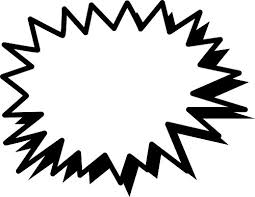 